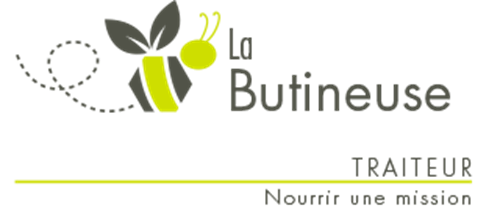 239 rue Proulx, VanierTél : 681-0827www.labutineusedevanier.com info@labutineusedevanier.comwww.facebook.com/LaButineusedeVanier Semaine ( 2 ) – PrintempsPour le jeudi 09 mai 2024, à partir de 9h00Vous avez jusqu’au lundi 29 avril @ 13h00 pour commanderNom : 				Prénom : 		                                                     Téléphone : ________________Adresse : 											Plats principauxCoûtQuantitéNouilles chinoises aux porc7.25$Croquette de thon, patate assaisonnée et maïs7.25$Pâté chinois et brocoli7.25$Poitrine de poulet sce provençale avec riz blanc7.25$Pâté mexicain avec macédoine du jour7.25$Crevette tex-mex sur nouille aux œufs et macédoine mexicaine8.00$DessertCoûtQuantitéPouding chômeur aux pommes (4)4.50$